ESCREVA O NOME DAS FIGURAS.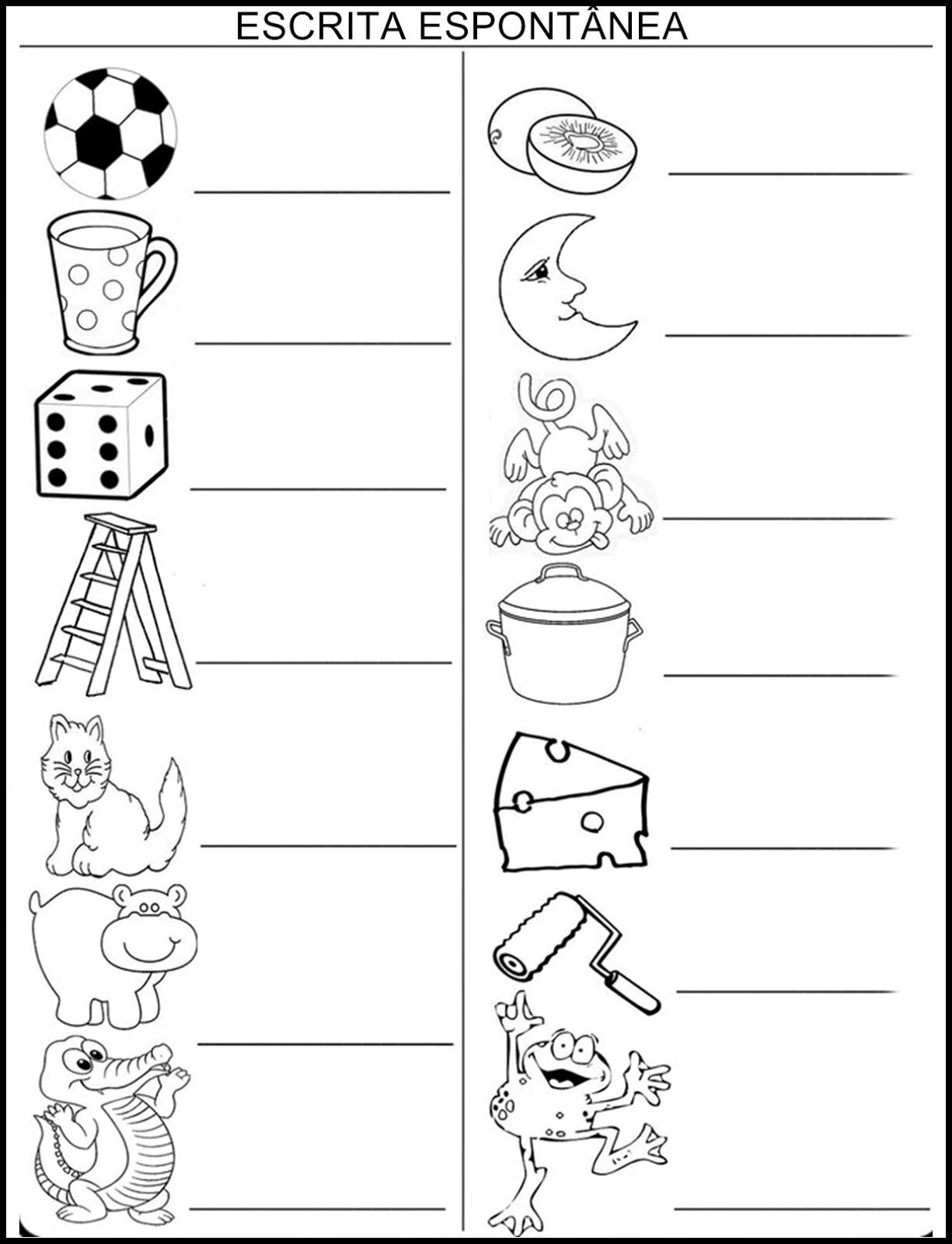 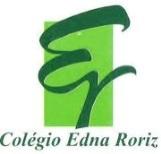 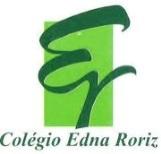 ATIVIDADES (    ) CASA     (    ) AULAATIVIDADES (    ) CASA     (    ) AULAATIVIDADES (    ) CASA     (    ) AULAATIVIDADES (    ) CASA     (    ) AULAETAPA:  1ª ETAPACOMPONENTE CURRICULAR: PORTUGUÊSCOMPONENTE CURRICULAR: PORTUGUÊSCOMPONENTE CURRICULAR: PORTUGUÊS 1° ANO 1° ANOPROFESSORA: LUANAPROFESSORA: LUANANOME: ________________________________________________________NOME: ________________________________________________________NOME: ________________________________________________________NOME: ________________________________________________________DATA: _____/_____/_____